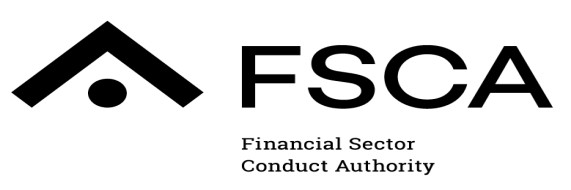 October 2023Table of ContentsSECTION A – LONG TERM INSURANCE: COMMENTS ON THE DRAFT EXEMPTION OF MICROINSURERS FROM RULE 2A.6.1 OF THE POLICYHOLDER PROTECTION RULES……………………………………………………………………………………………….……………………2SECTION B – GENERAL COMMENTS…………………………………………………………………………………………………………………..…..3SECTION A – LONG-TERM INSURANCE: COMMENTS ON THE DRAFT EXEMPTION OF MICROINSURERS FROM RULE 2A.6.1 OF THE POLICYHOLDER PROTECTION RULESSECTION B - GENERAL COMMENTSTHE DRAFT EXEMPTION OF MICROINSURERS FROM RULE 2A.6.1 OF THE POLICYHOLDER PROTECTION RULES (LONG-TERM INSURANCE), 2017Comments and recommendations through public consultation processPRIVACY STATEMENTPlease take note that information collected in this template will be used for the purposes outlined in the template. In so doing, the identities of the entities and persons commenting on behalf of the entity will be identifiable.The FSCA publishes all comments received and responses on its website with the names of persons that commented, and entities they represent. This is to ensure transparency and openness in the response to comment process. However, if a commentator wishes to remain anonymous and/or wishes that the content of his/her comments remain anonymous, the commentator must indicate same on the submission made.All collected information will be processed in line with the FSCA’s Privacy Policy which can be found on www.fsca.co.za.NoCommentatorParagraph of the exemptionIssue/Comment/RecommendationNoCommentatorComment/Recommendation1.2.3.4.5.6.7.8.9.10.